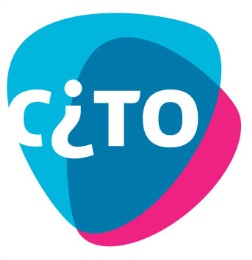  Contactgegevens  School			: ___________________________________	Naam leerling	: 1. ________________________________________ Contactpersoon		: ___________________________________			   2. ________________________________________ Straat + huisnummer	: ___________________________________	  		   3. ________________________________________ Postcode + plaats	: ___________________________________ We verzoeken je dit blok volledig in te vullen! Zonder bovenstaande gegevens kunnen wij jouw bestelling niet in behandeling nemen.Stuur dit bestelformulier s.v.p. als bijlage naar bestellen@cito.nl.ArtikelnummerToetsAantal EdutekstAantal brailleToets 0 Vernieuwd 62292Tekst- en opgavenboekjes vmbo kb + afname-instructie + normeringstabel bij Rekenen-wiskunde + tekeningenband bij Rekenen-wiskunde62271Tekst- en opgavenboekjes havo + afname-instructie + normeringstabel bij Engels en  Rekenen-wiskunde + tekeningenband bij Rekenen-wiskundeArtikelnummerToetsAantal EdutekstAantal brailleToets 1 Vernieuwd 62280Tekst- en opgavenboekjes vmbo kb + afname-instructie + normeringstabellen bij Nederlands, Engels en Rekenen-wiskunde + tekeningenband bij Rekenen-wiskunde62286Tekst- en opgavenboekjes havo + afname-instructie + normeringstabellen bij Rekenen-wiskunde + tekeningenband bij Rekenen-wiskundeToets 2 Vernieuwd 62442Tekst- en opgavenboekjes vmbo kb + afname-instructie + normeringstabel bij Rekenen-wiskunde + tekeningenband bij Rekenen-wiskunde62448Tekst- en opgavenboekjes havo + afname-instructie + normeringstabel bij Rekenen en Wiskunde + tekeningenband bij Rekenen en WiskundeToets 3 Vernieuwd 62566Tekst- en opgavenboekjes vmbo kb + afname-instructie + normeringstabel bij Rekenen-wiskunde + tekeningenband bij Rekenen en Wiskunde62570Tekst- en opgavenboekjes havo + afname-instructie + normeringstabel bij Rekenen en Wiskunde + tekeningenband bij Rekenen en Wiskunde